CIRCOLARE N. 75Camporeale 20/01/2021					A TUTTI I DOCENTI					AI  GENITORI   DEGLI  ALUNNIDEI  PLESSI  SCOLASTICI    DI  GRISI’							                                      AL D.S.G.A.Oggetto: Ripresa attività didattica in presenza- Ordinanza Sindacale n.4 del 20/01/2021 Comune di                 Monreale VISTA l’Ordinanza Sindacale n. 4 del 20 gennaio 2021 del Comune di Monreale che  revoca l’Ordinanza Sindacale n.3 del 16/01/2021.La Dirigente ScolasticaDISPONEQuanto segue:Per tutti gli ordini scolastici (Infanzia, Primaria, Secondaria di I° grado per la classe I ) sarà svolta didattica in presenza dal 21 gennaio 2021.IL DIRIGENTE SCOLASTICO						              F.to Dott.ssa Patrizia Roccamatisi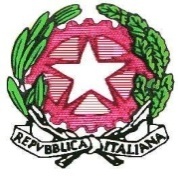 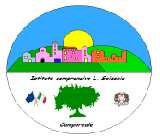 Istituto Comprensivo “Leonardo Sciascia” di CamporealeCon sezioni staccate in Grisì e RoccamenaC.M. PAIC840008 - C.F. 80048770822 Piazza delle Mimose s.n.c.           90043 Camporeale (Pa) Tel/Fax 0924-37397                   paic840008@istruzione.it - icleonardosciascia.edu.it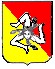 